Trouve tous les mots de la famille de :8 mots à trouver11 mots à trouver9 mots à trouver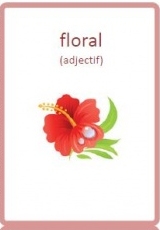 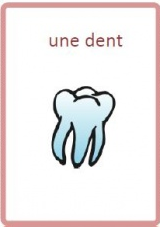 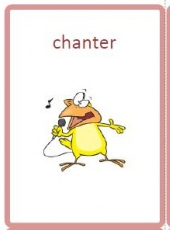 